NOTE: Making an applications for inclusion into the World Cup is free of charge.Applications may be sent via e-mail.A successful applicant will be then asked to sign the World Cup Contract (counter signed by the National Athletics Federation) agreeing to abide by the regulations and pay the World Cup fee (1700 EURO).This application to be sent before 31.12. 2019 to:WMRA Secretary: Tomo Sarf, tomo.sarf@helios.si WMRA Mountain Running World Cup 2019Event data**  Please fill in the grey fields with computer!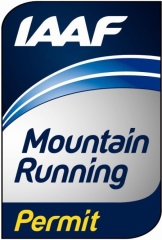 WMRA Mountain Running  World Cup 2019 (21st edition)APPLICATION  FORM(Appendix 1 to the World Cup Regulations) 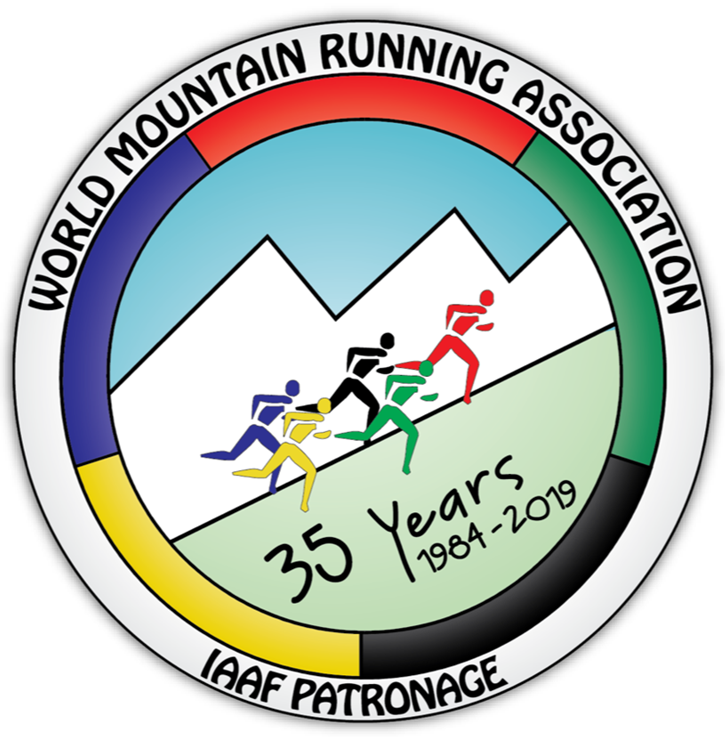 Name of federation:Athletic Federation of Athletic Federation of Athletic Federation of Address of federation:Federation telephone:e-mail:@We hereby submit our application to have the mountain race described below to be included in the Mountain Running World Cup Series for 2019 as set out in the regulations document:http://www.wmra.info/files/regulations/World_Cup/WCup_2019_Regulations_-14Dec.pdfWe hereby submit our application to have the mountain race described below to be included in the Mountain Running World Cup Series for 2019 as set out in the regulations document:http://www.wmra.info/files/regulations/World_Cup/WCup_2019_Regulations_-14Dec.pdfWe hereby submit our application to have the mountain race described below to be included in the Mountain Running World Cup Series for 2019 as set out in the regulations document:http://www.wmra.info/files/regulations/World_Cup/WCup_2019_Regulations_-14Dec.pdfWe hereby submit our application to have the mountain race described below to be included in the Mountain Running World Cup Series for 2019 as set out in the regulations document:http://www.wmra.info/files/regulations/World_Cup/WCup_2019_Regulations_-14Dec.pdfNAME of event(edition / name)DATE of event:Possible alternative date:Possible alternative date:VENUE - Place:Country:Web site:ORGANIZER:(name of the club)Event director:Name:Address:Phone:e-mail:Contact person 2Name:Address:Phone:e-mail:COURSELengthkmkmTotal ascentmmTotal descentmmStart: location, altitudemFinish: Location, altitudemCourse typeAsphalted roadkmkmMacadam/4WD road kmkmMountain PathkmkmRecord times Men/Womenh:mm:ss (men)h:mm:ss (men)h:mm:ss (women)Record holder / yearAttachment:course profile in as .doc or .xls filecourse profile in as .doc or .xls filecourse profile in as .doc or .xls fileTotal race Prize moneyMen:EURWomen:EUR1st prizeEUREURAwarded places (1 - ….)Extra prizesI declare that the above race details are correct and we declare that we have the support from our National Athletic Federation to join the WMRA World Cup.I declare that the above race details are correct and we declare that we have the support from our National Athletic Federation to join the WMRA World Cup.I declare that the above race details are correct and we declare that we have the support from our National Athletic Federation to join the WMRA World Cup.I declare that the above race details are correct and we declare that we have the support from our National Athletic Federation to join the WMRA World Cup.I declare that the above race details are correct and we declare that we have the support from our National Athletic Federation to join the WMRA World Cup.I declare that the above race details are correct and we declare that we have the support from our National Athletic Federation to join the WMRA World Cup.Date:  Event director:  signature